№ 90                                                      г.Елабуга                                      25 июля 2017г.О внесении изменений в Решение Елабужского городского Советаот 15 декабря 2016 года № 62 «О бюджете муниципального образования город Елабуга Елабужского муниципального района Республики Татарстанна 2017 год и на плановый период 2018 и 2019 годов»В соответствии с Положением «О бюджетном процессе в муниципальном образовании город Елабуга» и руководствуясь ст.9 Бюджетного кодекса Российской Федерации, Елабужский городской СоветРЕШИЛ:Внести в Решение Елабужского городского Совета от 15 декабря 2016 года  № 62 «О бюджете муниципального образования город Елабуга Елабужского муниципального района Республики Татарстан на 2017 год и на плановый период 2018 и 2019 годов»следующие изменения: в статье 1:в части 1в пункте 1 цифры «284 091,9» заменить цифрами «285 090,9»;в пункте 2 цифры «315 261,9» заменить цифрами «316 260,9»;в части 3приложение 1 «Источники финансирования дефицита бюджета муниципального образования город Елабуга на 2017 год» изложить в новой редакции;в статье 3:приложение 2 «Прогнозируемые объемы доходов бюджета муниципального образования город Елабуга на 2017 год» в части вносимых изменений;в статье 6:в части 1приложение 5 «Ведомственная структура расходов бюджета муниципального образования город Елабуга на 2017 год» в части вносимых изменений;в части 2приложение 6 «Распределение бюджетных ассигнований бюджета муниципального образования город Елабуга по разделам и подразделам, целевым статьям и группам видов расходов классификации расходов бюджетов на 2017 год» в части вносимых изменений;в части 3приложение 7 «Распределение бюджетных ассигнований бюджета муниципального образования город Елабуга по целевым статьям (муниципальным программам муниципального образования город Елабуга и непрограммным направлениям деятельности), группам видов расходов, разделам, подразделам классификации расходов бюджетов на 2017 год»  в части вносимых изменений;в статьей 8:цифры «15 618,4» заменить цифрами «16 617,4»;приложение 9 «Межбюджетные трансферты, передаваемые из бюджета Елабужского муниципального района Республики Татарстан на 2017 год» в части вносимых изменений.Контроль за исполнением настоящего решения возложить на постоянно-действующую комиссию по вопросам экономического развития, бюджета, налогов, тарифной политики, развития предпринимательства, межбюджетных и земельно-имущественных отношений.Данное решение подлежит официальному опубликованию в средствах массовой информации.Председатель		 					Г.Е.ЕмельяновСравнительная таблицак Решению Елабужского городского Совета «О внесении изменений в Решение Елабужского городского Совета «О бюджете муниципального образования город Елабуга Елабужского муниципального района Республики Татарстан на 2017 год и на плановый период 2018 и 2019 годов»Пояснительная записка к проекту решения Елабужского городского Совета «О внесении изменений в Решение Елабужского городского Совета от 15 декабря 2016 года № 62 «О бюджете муниципального образования город Елабуга Елабужского муниципального района Республики Татарстан на 2017 год и на плановый период 2018 и 2019 годов»Руководствуясь статьями 83 и 86 Бюджетного кодекса Российской Федерации и в соответствии с Положением о бюджетном процессе в муниципальном образовании город Елабуга, вносятся изменения  в  Решение Елабужского городского Совета от 15 декабря 2016 года № 62 «О бюджете муниципального образования город Елабуга Елабужского муниципального района Республики Татарстан на 2017 год и на плановый период 2018 и 2019 годов».По доходамДоходная часть бюджета города Елабуга увеличится за счет межбюджетных трансфертов из бюджета Района на общую сумму 999,0 тыс. рублей, в том числе:за счет республиканских средств  - на организацию и проведение в 2017 г. татарского народного праздника «Сабантуй» (Санкт-Петербург)  в сумме 891 тыс. рублей;за счет средств Района на проведение дополнительных выборов депутатов представительного органа местного самоуправления городского поселения в сумме 108 тыс. рублей;С учетом вносимых изменений доходная часть бюджета города Елабуга увеличится и составит  285 090,9 тыс. рублей.По расходамСоответствующие изменения вносятся в расходную часть бюджета города Елабуга.  В разрезе разделов изменения выглядят следующим образом:по разделу «Общегосударственные вопросы» увеличится план по расходам:за счет перемещения лимитов по текущей смете на увеличение материально-технической базы Елабужского городского Совета на сумму 127,9 тыс. рублей;за счет средств Района на проведение выборов депутатов представительного органа на сумму 108 тыс. рублей;в связи с поступлением средств с республиканского бюджета по подразделу «Резервные фонды» восстанавливается план по резервному фонду на сумму 891 тыс. рублей (указанная сумма резервировалась на расходы для поездки в Ленинградскую область на праздник «Сабантуй».С учетом вносимых изменений расходная часть бюджета города Елабуга увеличится и  составит  316 260,9 тыс. рублей.Кроме того, в расходной части бюджета города учтены изменения по перемещению бюджетных ассигнований по разделам, подразделам, целевым статьям, группам видов расходов.В соответствии  с внесенными изменениями скорректированы отдельные статьи и приложения к Решению о бюджете города на 2017 год.В самом Решении:в статье 1, в части 1, в пунктах 1, 2– в основных характеристиках бюджета города приведены уточненные суммы по объемам доходов, расходов;в статье 8 уточнены объемы межбюджетных трансфертов, передаваемых из бюджета  Елабужского муниципального района Республики Татарстан в бюджет городского поселения на 2017 год;приложение 1 – «Источники финансирования дефицита муниципального образования город Елабуга на 2017 год» изложено в новой редакции;в приложении 2 – «Прогнозируемые объемы доходов бюджета муниципального образования город Елабуга на 2017 год» указаны  в части вносимых изменений;в приложении 5 – «Ведомственная структура расходов бюджета муниципального образования город Елабуга на 2017 год» указана  в части вносимых изменений;в приложении 6 – «Распределение бюджетных ассигнований бюджета муниципального образования город Елабуга по разделам и подразделам, целевым статьям и группам видов расходов классификации расходов бюджетов на 2017 год» указано в части вносимых изменений;в приложении 7 – «Распределение бюджетных ассигнований бюджета муниципального образования город Елабуга по целевым статьям (муниципальным программам муниципального образования город Елабуга и непрограммным направлениям деятельности), группам видов расходов, разделам, подразделам классификации расходов бюджетов на 2017 год» указано в части вносимых изменений;в приложении 9 – «Межбюджетные трансферты, передаваемые из бюджета Елабужского муниципального района Республики Татарстан на 2017 год» указаны в части вносимых изменений.С учетом внесенных изменений объем доходной части бюджета города Елабуга на 2017 год составит 285 млн. 90,9 тыс. рублей, объем расходной части составит 316 млн. 260,9 тыс. рублей с дефицитом бюджета в сумме 31 млн. 170,0 тыс. рублей (за счет направления переходящих остатков денежных средств на начало года на дополнительные расходы), что не превышает ограничений, установленных статьей 92.1 Бюджетного Кодекса РФ.ЕЛАБУЖСКИЙГОРОДСКОЙСОВЕТРЕСПУБЛИКА ТАТАРСТАН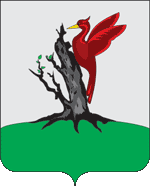 ТАТАРСТАН РЕСПУБЛИКАСЫАЛАБУГАШӘҺӘРСОВЕТЫПриложение 5к решениюЕлабужского городского Совета Елабужского городского Совета Елабужского городского Совета от «     » __________ 2017г. № от «     » __________ 2017г. № от «     » __________ 2017г. № Таблица 1Ведомственная структура расходов Ведомственная структура расходов Ведомственная структура расходов Ведомственная структура расходов Ведомственная структура расходов Ведомственная структура расходов Ведомственная структура расходов бюджета муниципального образования город Елабуга бюджета муниципального образования город Елабуга бюджета муниципального образования город Елабуга бюджета муниципального образования город Елабуга бюджета муниципального образования город Елабуга бюджета муниципального образования город Елабуга бюджета муниципального образования город Елабуга на 2017 год на 2017 год на 2017 год на 2017 год на 2017 год на 2017 год на 2017 год (в части вносимых изменений)(в части вносимых изменений)(в части вносимых изменений)(в части вносимых изменений)(в части вносимых изменений)(в части вносимых изменений)(в части вносимых изменений)(тыс.рублей)НаименованиеВед-воРзПРЦСРВРСуммаНаименованиеВед-воРзПРЦСРВРСуммаЕлабужский Городской Совет802211,5ОБЩЕГОСУДАРСТВЕННЫЕ ВОПРОСЫ80201211,5Функционирование законодательного (представительного) органа государственной власти и представительных органов муниципальных образований8020103211,5Непрограммные направления расходов802010399 0 00 0000 0211,5Центральный аппарат802010399 0 00 0204 0211,5Закупка товаров, работ и услуг для государственных (муниципальных) нужд802010399 0 00 0204 0200211,5Исполнительный комитет города Елабуга Елабужского муниципального района Республики Татарстан804316 049,4ОБЩЕГОСУДАРСТВЕННЫЕ ВОПРОСЫ804018 677,2Функционирование Правительства Российской Федерации, высших исполнительных органов государственной власти субъектов Российской Федерации, местных администраций80401044 695,2Непрограммные направления расходов804010499 0 00 0000 04 695,2Центральный аппарат804010499 0 00 0204 04 695,2Расходы на выплаты персоналу в целях обеспечения выполнения функций государственными (муниципальными) органами, казенными учреждениями, органами управления государственными внебюджетными фондами 804010499 0 00 0204 01002 772,8Закупка товаров, работ и услуг для государственных (муниципальных) нужд804010499 0 00 0204 02001 898,9Обеспечение проведения выборов и референдумов8040107248,6Проведение выборов в представительные органы муниципального образования804010799 0 00 0201 0248,6Иные бюджетные ассигнования804010799 0 00 0201 0800248,6Резервные фонды80401111 459,4Непрограммные направления расходов804011199 0 00 0000 01 459,4Резервные фонды804011199 0 00 0741 11 459,4Иные бюджетные ассигнования804011199 0 00 0741 18001 459,4Другие общегосударственные вопросы80401132 274,0Непрограммные направления расходов804011399 0 00 0000 02 274,0Выполнение других обязательств государства804011399 2 00 0300 01 466,8Закупка товаров, работ и услуг для государственных (муниципальных) нужд804011399 2 00 0300 02001 293,4ЖИЛИЩНО-КОММУНАЛЬНОЕ ХОЗЯЙСТВО80405100 542,7Благоустройство804050368 352,2Непрограммные направления расходов804050399 0 00 0000 066 252,2Уличное освещение804050399 0 00 7801 039 229,4Закупка товаров, работ и услуг для государст-венных (муниципальных) нужд804050399 0 00 7801 020039 229,4Озеленение804050399 0 00 7803 010 014,0Закупка товаров, работ и услуг для государст-венных (муниципальных) нужд804050399 0 00 7803 020010 014,0Прочие мероприятия по благоустройству городских округов и поселений804050399 0 00 7805 015 008,8Закупка товаров, работ и услуг для государст-венных (муниципальных) нужд804050399 0 00 7805 020015 008,8Всего расходов316 260,9Приложение6Приложение6к решениюк решениюЕлабужского городского Совета Елабужского городского Совета Елабужского городского Совета Елабужского городского Совета Елабужского городского Совета от «___ » _________ 2017г. № ___от «___ » _________ 2017г. № ___от «___ » _________ 2017г. № ___от «___ » _________ 2017г. № ___от «___ » _________ 2017г. № ___Таблица 1РаспределениеРаспределениеРаспределениеРаспределениеРаспределениеРаспределениеРаспределениеРаспределениеРаспределениеРаспределениеРаспределениебюджетных ассигнований  бюджета муниципального образования город Елабуга бюджетных ассигнований  бюджета муниципального образования город Елабуга бюджетных ассигнований  бюджета муниципального образования город Елабуга бюджетных ассигнований  бюджета муниципального образования город Елабуга бюджетных ассигнований  бюджета муниципального образования город Елабуга бюджетных ассигнований  бюджета муниципального образования город Елабуга бюджетных ассигнований  бюджета муниципального образования город Елабуга бюджетных ассигнований  бюджета муниципального образования город Елабуга бюджетных ассигнований  бюджета муниципального образования город Елабуга бюджетных ассигнований  бюджета муниципального образования город Елабуга бюджетных ассигнований  бюджета муниципального образования город Елабуга по разделам и подразделам, целевым статьям (муниципальным программам муниципального образования город Елабуга  и непрограммным направлениям деятельности), группам видов расходов классификации расходов бюджетовпо разделам и подразделам, целевым статьям (муниципальным программам муниципального образования город Елабуга  и непрограммным направлениям деятельности), группам видов расходов классификации расходов бюджетовпо разделам и подразделам, целевым статьям (муниципальным программам муниципального образования город Елабуга  и непрограммным направлениям деятельности), группам видов расходов классификации расходов бюджетовпо разделам и подразделам, целевым статьям (муниципальным программам муниципального образования город Елабуга  и непрограммным направлениям деятельности), группам видов расходов классификации расходов бюджетовпо разделам и подразделам, целевым статьям (муниципальным программам муниципального образования город Елабуга  и непрограммным направлениям деятельности), группам видов расходов классификации расходов бюджетовпо разделам и подразделам, целевым статьям (муниципальным программам муниципального образования город Елабуга  и непрограммным направлениям деятельности), группам видов расходов классификации расходов бюджетовпо разделам и подразделам, целевым статьям (муниципальным программам муниципального образования город Елабуга  и непрограммным направлениям деятельности), группам видов расходов классификации расходов бюджетовпо разделам и подразделам, целевым статьям (муниципальным программам муниципального образования город Елабуга  и непрограммным направлениям деятельности), группам видов расходов классификации расходов бюджетовпо разделам и подразделам, целевым статьям (муниципальным программам муниципального образования город Елабуга  и непрограммным направлениям деятельности), группам видов расходов классификации расходов бюджетовпо разделам и подразделам, целевым статьям (муниципальным программам муниципального образования город Елабуга  и непрограммным направлениям деятельности), группам видов расходов классификации расходов бюджетовпо разделам и подразделам, целевым статьям (муниципальным программам муниципального образования город Елабуга  и непрограммным направлениям деятельности), группам видов расходов классификации расходов бюджетовна 2017 год на 2017 год на 2017 год на 2017 год на 2017 год на 2017 год на 2017 год на 2017 год на 2017 год на 2017 год на 2017 год (в части вносимых изменений)(в части вносимых изменений)(в части вносимых изменений)(в части вносимых изменений)(в части вносимых изменений)(в части вносимых изменений)(в части вносимых изменений)(в части вносимых изменений)(в части вносимых изменений)(в части вносимых изменений)(в части вносимых изменений)(тыс.рублей)(тыс.рублей)НаименованиеРзРзПРПРЦСРЦСРВРВРСуммаСуммаНаименованиеРзРзПРПРЦСРЦСРВРВРСуммаСуммаОБЩЕГОСУДАРСТВЕННЫЕ ВОПРОСЫ01018 888,78 888,7Функционирование законодательного (представительного) органа государственной власти и представительных органов муниципальных образований01010303211,5211,5Непрограммные направления расходов0101030399 0 00 0000 099 0 00 0000 0211,5211,5Центральный аппарат0101030399 0 00 0204 099 0 00 0204 0211,5211,5Закупка товаров, работ и услуг для государственных (муниципальных) нужд0101030399 0 00 0204 099 0 00 0204 0200200211,5211,5Функционирование Правительства Российской Федерации, высших исполнительных органов государственной власти субъектов Российской Федерации, местных администраций010104044 695,24 695,2Непрограммные направления расходов0101040499 0 00 0000 099 0 00 0000 04 695,24 695,2Центральный аппарат0101040499 0 00 0204 099 0 00 0204 04 695,24 695,2Расходы на выплаты персоналу в целях обеспечения выполнения функций государственными (муниципальными) органами, казенными учреждениями, органами управления государственными внебюджетными фондами 0101040499 0 00 0204 099 0 00 0204 01001002 772,82 772,8Закупка товаров, работ и услуг для государственных (муниципальных) нужд0101040499 0 00 0204 099 0 00 0204 02002001 898,91 898,9Обеспечение проведения выборов и референдумов01010707248,6248,6Проведение выборов в представительные органы муниципального образования0101070799 0 00 0201 099 0 00 0201 0248,6248,6Иные бюджетные ассигнования0101070799 0 00 0201 099 0 00 0201 0800800248,6248,6Резервные фонды010111111 459,41 459,4Непрограммные направления расходов0101111199 0 00 0000 099 0 00 0000 01 459,41 459,4Резервные фонды0101111199 0 00 0741 199 0 00 0741 11 459,41 459,4Иные бюджетные ассигнования0101111199 0 00 0741 199 0 00 0741 18008001 459,41 459,4Другие общегосударственные вопросы010113132 274,02 274,0Непрограммные направления расходов0101131399 0 00 0000 099 0 00 0000 02 274,02 274,0Выполнение других обязательств государства0101131399 2 00 0300 099 2 00 0300 01 466,81 466,8Закупка товаров, работ и услуг для государственных (муниципальных) нужд0101131399 2 00 0300 099 2 00 0300 02002001 293,41 293,4ЖИЛИЩНО-КОММУНАЛЬНОЕ ХОЗЯЙСТВО0505100 542,7100 542,7Благоустройство0505030368 352,268 352,2Непрограммные направления расходов0505030399 0 00 0000 099 0 00 0000 066 252,266 252,2Уличное освещение0505030399 0 00 7801 099 0 00 7801 039 229,439 229,4Закупка товаров, работ и услуг для государст-венных (муниципальных) нужд0505030399 0 00 7801 099 0 00 7801 020020039 229,439 229,4Озеленение0505030399 0 00 7803 099 0 00 7803 010 014,010 014,0Закупка товаров, работ и услуг для государст-венных (муниципальных) нужд0505030399 0 00 7803 099 0 00 7803 020020010 014,010 014,0Прочие мероприятия по благоустройству городских округов и поселений0505030399 0 00 7805 099 0 00 7805 015 008,815 008,8Закупка товаров, работ и услуг для государст-венных (муниципальных) нужд0505030399 0 00 7805 099 0 00 7805 020020015 008,815 008,8Всего расходов316 260,9316 260,9Приложение 7Приложение 7Приложение 7к решениюк решениюк решениюЕлабужского городского Совета Елабужского городского Совета Елабужского городского Совета Елабужского городского Совета Елабужского городского Совета Елабужского городского Совета Елабужского городского Совета от «___ » _________ 2017г. № ___от «___ » _________ 2017г. № ___от «___ » _________ 2017г. № ___от «___ » _________ 2017г. № ___от «___ » _________ 2017г. № ___от «___ » _________ 2017г. № ___от «___ » _________ 2017г. № ___Таблица1Таблица1РаспределениеРаспределениеРаспределениеРаспределениеРаспределениеРаспределениеРаспределениеРаспределениеРаспределениеРаспределениеРаспределениебюджетных ассигнований  бюджета муниципального образования город Елабуга бюджетных ассигнований  бюджета муниципального образования город Елабуга бюджетных ассигнований  бюджета муниципального образования город Елабуга бюджетных ассигнований  бюджета муниципального образования город Елабуга бюджетных ассигнований  бюджета муниципального образования город Елабуга бюджетных ассигнований  бюджета муниципального образования город Елабуга бюджетных ассигнований  бюджета муниципального образования город Елабуга бюджетных ассигнований  бюджета муниципального образования город Елабуга бюджетных ассигнований  бюджета муниципального образования город Елабуга бюджетных ассигнований  бюджета муниципального образования город Елабуга бюджетных ассигнований  бюджета муниципального образования город Елабуга по целевым статьям (муниципальным программам муниципального образования город Елабуга и непрограммным направлениям деятельности), группам видов расходов, разделам, подразделам классификации расходов бюджетовпо целевым статьям (муниципальным программам муниципального образования город Елабуга и непрограммным направлениям деятельности), группам видов расходов, разделам, подразделам классификации расходов бюджетовпо целевым статьям (муниципальным программам муниципального образования город Елабуга и непрограммным направлениям деятельности), группам видов расходов, разделам, подразделам классификации расходов бюджетовпо целевым статьям (муниципальным программам муниципального образования город Елабуга и непрограммным направлениям деятельности), группам видов расходов, разделам, подразделам классификации расходов бюджетовпо целевым статьям (муниципальным программам муниципального образования город Елабуга и непрограммным направлениям деятельности), группам видов расходов, разделам, подразделам классификации расходов бюджетовпо целевым статьям (муниципальным программам муниципального образования город Елабуга и непрограммным направлениям деятельности), группам видов расходов, разделам, подразделам классификации расходов бюджетовпо целевым статьям (муниципальным программам муниципального образования город Елабуга и непрограммным направлениям деятельности), группам видов расходов, разделам, подразделам классификации расходов бюджетовпо целевым статьям (муниципальным программам муниципального образования город Елабуга и непрограммным направлениям деятельности), группам видов расходов, разделам, подразделам классификации расходов бюджетовпо целевым статьям (муниципальным программам муниципального образования город Елабуга и непрограммным направлениям деятельности), группам видов расходов, разделам, подразделам классификации расходов бюджетовпо целевым статьям (муниципальным программам муниципального образования город Елабуга и непрограммным направлениям деятельности), группам видов расходов, разделам, подразделам классификации расходов бюджетовпо целевым статьям (муниципальным программам муниципального образования город Елабуга и непрограммным направлениям деятельности), группам видов расходов, разделам, подразделам классификации расходов бюджетовна 2017 год на 2017 год на 2017 год на 2017 год на 2017 год на 2017 год на 2017 год на 2017 год на 2017 год на 2017 год на 2017 год (тыс.рублей)(тыс.рублей)(тыс.рублей)НаименованиеЦСРЦСРВРВРРзПРПРСуммаСуммаСуммаНаименованиеЦСРЦСРВРВРРзПРПРСуммаСуммаСуммаНепрограммные направления расходов99 0 00 0000 099 0 00 0000 0208 655,0208 655,0208 655,0Проведение выборов в представительные органы муниципального образования99 0 00 0201 099 0 00 0201 0248,6248,6248,6Иные бюджетные ассигнования99 0 00 0201 099 0 00 0201 0800800248,6248,6248,6ОБЩЕГОСУДАРСТВЕННЫЕ ВОПРОСЫ99 0 00 0201 099 0 00 0201 0800800010000248,6248,6248,6Обеспечение проведения выборов и референдумов99 0 00 0201 099 0 00 0201 0800800010707248,6248,6248,6Центральный аппарат99 0 00 0204 099 0 00 0204 04 906,74 906,74 906,7Расходы на выплаты персоналу в целях обеспечения выполнения функций государственными (муниципальными) органами, казенными учреждениями, органами управления государственными внебюджетными фондами 99 0 00 0204 099 0 00 0204 01001002 772,82 772,82 772,8ОБЩЕГОСУДАРСТВЕННЫЕ ВОПРОСЫ99 0 00 0204 099 0 00 0204 01001000100002 772,82 772,82 772,8Функционирование Правительства Российской Федерации, высших исполнительных органов государственной власти субъектов Российской Федерации, местных администраций99 0 00 0204 099 0 00 0204 01001000104042 772,82 772,82 772,8Закупка товаров, работ и услуг для государственных (муниципальных) нужд99 0 00 0204 099 0 00 0204 02002002 110,42 110,42 110,4ОБЩЕГОСУДАРСТВЕННЫЕ ВОПРОСЫ99 0 00 0204 099 0 00 0204 02002000100002 110,42 110,42 110,4Функционирование законодательного (представительного) органа государственной власти и представительных органов муниципальных образований99 0 00 0204 099 0 00 0204 0200200010303211,5211,5211,5Функционирование Правительства Российской Федерации, высших исполнительных органов государственной власти субъектов Российской Федерации, местных администраций99 0 00 0204 099 0 00 0204 02002000104041 898,91 898,91 898,9Резервные фонды99 0 00 0741 199 0 00 0741 11 459,41 459,41 459,4Иные бюджетные ассигнования99 0 00 0741 199 0 00 0741 18008001 459,41 459,41 459,4ОБЩЕГОСУДАРСТВЕННЫЕ ВОПРОСЫ99 0 00 0741 199 0 00 0741 18008000100001 459,41 459,41 459,4Резервные фонды99 0 00 0741 199 0 00 0741 18008000111111 459,41 459,41 459,4Уличное освещение99 0 00 7801 099 0 00 7801 039 229,439 229,439 229,4Закупка товаров, работ и услуг для государст-венных (муниципальных) нужд99 0 00 7801 099 0 00 7801 020020039 229,439 229,439 229,4ЖИЛИЩНО-КОММУНАЛЬНОЕ ХОЗЯЙСТВО99 0 00 7801 099 0 00 7801 020020005000039 229,439 229,439 229,4Благоустройство99 0 00 7801 099 0 00 7801 020020005030339 229,439 229,439 229,4Озеленение99 0 00 7803 099 0 00 7803 010 014,010 014,010 014,0Закупка товаров, работ и услуг для государст-венных (муниципальных) нужд99 0 00 7803 099 0 00 7803 020020010 014,010 014,010 014,0ЖИЛИЩНО-КОММУНАЛЬНОЕ ХОЗЯЙСТВО99 0 00 7803 099 0 00 7803 020020005000010 014,010 014,010 014,0Благоустройство99 0 00 7803 099 0 00 7803 020020005030310 014,010 014,010 014,0Прочие мероприятия по благоустройству городских округов и поселений99 0 00 7805 099 0 00 7805 015 008,815 008,815 008,8Закупка товаров, работ и услуг для государст-венных (муниципальных) нужд99 0 00 7805 099 0 00 7805 020020015 008,815 008,815 008,8ЖИЛИЩНО-КОММУНАЛЬНОЕ ХОЗЯЙСТВО99 0 00 7805 099 0 00 7805 020020005000015 008,815 008,815 008,8Благоустройство99 0 00 7805 099 0 00 7805 020020005030315 008,815 008,815 008,8Выполнение других обязательств государства99 2 00 0300 099 2 00 0300 01 466,81 466,81 466,8Закупка товаров, работ и услуг для государственных (муниципальных) нужд99 2 00 0300 099 2 00 0300 02002001 293,41 293,41 293,4ОБЩЕГОСУДАРСТВЕННЫЕ ВОПРОСЫ99 2 00 0300 099 2 00 0300 02002000100001 293,41 293,41 293,4Другие общегосударственные вопросы99 2 00 0300 099 2 00 0300 02002000113131 293,41 293,41 293,4Всего расходов316 260,9316 260,9316 260,9Приложение 9к решениюЕлабужского городского Советаот «___» __________ 2017г. №___Межбюджетные трансферты, передаваемые
из бюджета Елабужского муниципального района Республики Татарстан
на 2017 годМежбюджетные трансферты, передаваемые
из бюджета Елабужского муниципального района Республики Татарстан
на 2017 год(в части вносимых изменений)(в части вносимых изменений)(тыс. рублей)НаименованиеМежбюджетные трансферты, передаваемые бюджетам поселений НаименованиеСуммаиз бюджета Елабужского муниципального района, в том числе:16 617,4 - на проведение дополнительных выборов депутатов представительного органа местного самоуправления городского поселения108,0 - на организацию и проведение в 2017 г. татарского народного праздника «Сабантуй» (Санкт-Петербург) (средства РТ)  891,0пункты измененийОтдельные положения РЕШЕНИЯ,в действующей редакцииОтдельные положения решения,в предлагаемой редакцииСтатья 1 Приложение 1Утвердить основные характеристики бюджета муниципального образования город Елабуга (далее – бюджета Поселения) на 2017 год:1) общий объем доходов бюджета Поселения в сумме 284 091,9 тыс. рублей;2) общий объем расходов бюджета Поселения в сумме 315 261,9 тыс. рублей;«Источники финансирования дефицита бюджета муниципального образования город Елабуга на 2017 год».Утвердить основные характеристики бюджета муниципального образования город Елабуга (далее – бюджета Поселения) на 2017 год:1) общий объем доходов бюджета Поселения в сумме 285 090,9 тыс. рублей;2) общий объем расходов бюджета Поселения в сумме 316 260,9 тыс. рублей;«Источники финансирования дефицита бюджета муниципального образования город Елабуга на 2017 год» изложить в новой редакции.Статья 3Приложение 2 «Прогнозируемые объемы доходов бюджета муниципального образования город Елабуга на 2017 год».«Прогнозируемые объемы доходов бюджета муниципального образования город Елабуга на 2017 год» в части вносимых изменений.Статья 6 Приложение 5Приложение 6Приложение 7«Ведомственная структура расходов бюджета муниципального образования город Елабуга на 2017 год». «Распределение бюджетных ассигнований бюджета муниципального образования город Елабуга по разделам и подразделам, целевым статьям и группам видов расходов классификации расходов бюджетов на 2017 год».«Распределение бюджетных ассигнований бюджета муниципального образования город Елабуга по целевым статьям (муниципальным программам муниципального образования город Елабуга и непрограммным направлениям деятельности), группам видов расходов, разделам, подразделам классификации расходов бюджетов на 2017 год».«Ведомственная структура расходов бюджета муниципального образования город Елабуга на 2017 год» в части вносимых изменений. «Распределение бюджетных ассигнований бюджета муниципального образования город Елабуга по разделам и подразделам, целевым статьям и группам видов расходов классификации расходов бюджетов на 2017 год» в части вносимых изменений.«Распределение бюджетных ассигнований бюджета муниципального образования город Елабуга по целевым статьям (муниципальным программам муниципального образования город Елабуга и непрограммным направлениям деятельности), группам видов расходов, разделам, подразделам классификации расходов бюджетов на 2017 год» в части вносимых изменений.Статья 8Приложение 9«Учесть объемы межбюджетных трансфертов, передаваемых из бюджета  Елабужского муниципального района Республики Татарстан в бюджет городского поселения на 2017 год в сумме 15 618,4 тыс. рублей согласно приложению 8 к настоящему Решению»;«Межбюджетные трансферты, передаваемые из бюджета Елабужского муниципального района Республики Татарстан на 2017 год».«Учесть объемы межбюджетных трансфертов, передаваемых из бюджета  Елабужского муниципального района Республики Татарстан в бюджет городского поселения на 2017 год в сумме 16 617,4 тыс. рублей согласно приложению 8 к настоящему Решению».«Межбюджетные трансферты, передаваемые из бюджета Елабужского муниципального района Республики Татарстан на 2017 год» в части вносимых изменений.